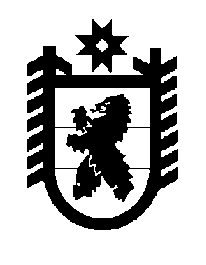 Российская Федерация Республика Карелия    ПРАВИТЕЛЬСТВО РЕСПУБЛИКИ КАРЕЛИЯРАСПОРЯЖЕНИЕот  18 июля 2018 года № 461р-Пг. Петрозаводск В соответствии с Федеральным законом от 21 июля 2005 года 
№ 115-ФЗ «О концессионных соглашениях», статьей 171 Закона Республики Карелия от 6 июня 2000 года № 414-ЗРК «Об управлении и распоряжении государственным имуществом Республики Карелия», в связи 
с предложением публичного акционерного общества «Территориальная генерирующая компания № 1» о заключении концессионного соглашения, предметом которого являются объекты теплоснабжения, находящиеся 
в собственности Республики Карелия (далее –  концессионное соглашение), установить, что Министерство строительства, жилищно-коммунального хозяйства и энергетики Республики Карелия является органом исполнительной власти Республики Карелия, уполномоченным 
на рассмотрение предложения о заключении концессионного соглашения.
           Глава Республики Карелия                                                              А.О. Парфенчиков